.HEEL ROCK / COASTER STEPHEEL TAPS & HEEL SWITCHESFORWARD STEP & SCUFFSRUNNING MAN BACKWARDS, OUT-OUT, CLAP, IN-IN, CLAPFORWARD BALL TOGETHER, FORWARD BALL TOGETHER, PIVOT, PIVOT4 SHUFFLES TURNING ¾ TO LEFTREPEATSinging The Blues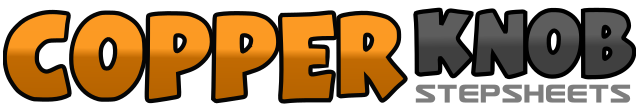 .......Count:48Wall:4Level:Intermediate.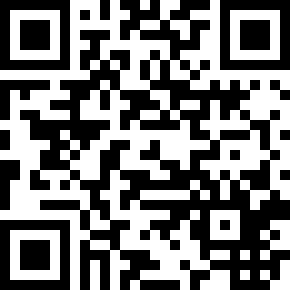 Choreographer:Bev Randall (USA)Bev Randall (USA)Bev Randall (USA)Bev Randall (USA)Bev Randall (USA).Music:Just Like a Rodeo - John Michael MontgomeryJust Like a Rodeo - John Michael MontgomeryJust Like a Rodeo - John Michael MontgomeryJust Like a Rodeo - John Michael MontgomeryJust Like a Rodeo - John Michael Montgomery........1-2Right heel rock step forward, left heel tap forward3&4Right coaster step (back-together-forward)5-8Repeat counts 1-4 with left foot start9-10Right heel tap forward twice&11&12Right foot step beside left, left heel tap forward, left step beside right, right heel tap forward&13-14Right step beside left, left heel tap forward twice&15-16Left step beside right, right heel tap forward, right step beside left, left heel tap forward&17-20Left step beside right, right step forward, right scuff forward, left step forward, right scuff forward21-24Right step forward, left scuff forward, left step forward, right scuff forward25&26Right step back, right slide back, left step back, left slide back27&28Right step back, right slide back, left step back29-30Right small step to right side, left small step to left side, clap hands31-32Right small step to center, left step beside right, clap hands33-34Right step forward with body turned 1/8 to left, left step in place with body turned 1/8 to right, right step beside left35&36Left step forward, with body turned 1/8 to right, right step in place with body turned 1/8 to left, left step beside right37-40Right step forward, pivot ½ to left, right step forward, pivot ½ to left41-44Right shuffle to right side (right-left-right), left shuffle to left turning ¼ turn to left (left-right-left)45-48Right shuffle to right turning ¼ turn to left (right-left-right), left shuffle to left turning ¼ turn to left (left-right-left)